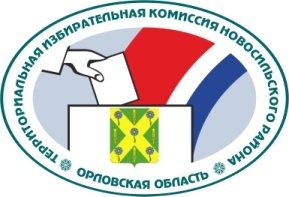 ОРЛОВСКАЯ ОБЛАСТЬТЕРРИТОРИАЛЬНАЯ ИЗБИРАТЕЛЬНАЯ КОМИССИЯНОВОСИЛЬСКОГО РАЙОНАРЕШЕНИЕ           27 апреля 2021 г.                                                                  № 9/16г. НовосильВ соответствии с подпунктом «а» пункта 6, пунктом 11 статьи 29  Федерального закона от 12 июня 2002 года № 67-ФЗ «Об основных гарантиях избирательных прав и права на участие в референдуме граждан Российской Федерации», Порядком формирования резерва составов участковых комиссий и назначения нового члена участковой комиссии из резерва составов участковых комиссий, утвержденным постановлением Центральной избирательной комиссии Российской Федерации от  5 декабря 2012 года № 152/1137-6 и на основании письменного заявления члена участковой избирательной комиссии № 545 Тереховой Светланы Васильевны, территориальная избирательная комиссия Новосильского района РЕШИЛА:1. Освободить Терехову Светлану Васильевну от обязанностей  председателя участковой избирательной комиссии избирательного участка  № 545, предложенную для назначения Орловским региональным отделением Политической партии ЛДПР - Либерально-демократической партии России.2. Назначить председателем участковой избирательной комиссии избирательного участка № 545 Овчинникову Ирину Алексеевну, предложенную для назначения Региональной общественной организацией "Союз женщин Орловской области".3. Выдать Овчинниковой Ирине Алексеевне удостоверение председателя участковой избирательной комиссии избирательного участка  № 545 установленного образца.4. Направить настоящее решение в Избирательную комиссию Орловской области, в участковую избирательную комиссию избирательного участка № 545.5. Контроль за выполнением настоящего решения возложить на председателя территориальной избирательной комиссии Новосильского района Холодову Е.А.Председатель территориальнойизбирательной комиссии 					         Е.А. ХолодоваСекретарь территориальнойизбирательной комиссии      					         М.М. СальковаО внесении изменений в состав участковой избирательной комиссии избирательного участка № 545